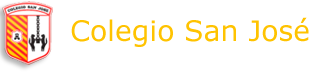 EDUCACION FISICAPROFESOR LUCAS PETELACTIVIDADES “APRENDEMOS A LANZAR”Fecha de envío. 21/4Mail: lucasmpetel@gmail.comdel lanzamiento y enviarlo .-Con pelota de tenis básquet de goma o cualquiera que rebote. Hacer desafíos de Picar la pelota hacia un lugar  y volver Picar en lugar y cambiar de mano Pasar por debajo de las piernas Hacerlo 2 dias en la semana y enviar 2 fotos del momentos de realización  Enviar fotos el dia 21/4Enlace videos de consulta:ACTIVIDAD TIEMPO ENLACE DE CONSULTA SUGERIDO ( no es necesario verlo si no surgen dudas )CANTIDAD DE DIAS 2 VECES ENLA SEMANA INICIO Entrada en calor: trote suave en el lugar.Ahora quieto  muevo brazos luego  hombro luego cabeza.Tiempo. 5 min https://www.youtube.com/watch?v=eLS4S4N686oSACAR 2 FOTOS DEL MOMENTO de 1 solo día DESARROLLO Lanzar con mano derecha varias veces. Luego con mano izquierda varias veces hacia un cesto, un aro a otra persona. Realizarlo 2 veces en la semana sacar fotos del momento.Min 15 min aprox.https://www.youtube.com/watch?v=QAcIEBKuDoYMirar a partir de los 20 segSACAR 2 FOTOS DEL MOMENTODe 1 solo día CIERRE Estiramiento de los brazos y tren superior. Mínimo 5 min 3 veces cada brazo https://www.youtube.com/watch?v=eLS4S4N686oSACAR 2 FOTOS DEL MOMENTO1 solo día MATERIALES Pelota ( de goma papel, trapo, tenis )Aro, cesto, balde 